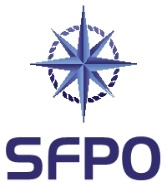 www.sfpo.se				Göteborg den 23 juni 2021				Falkenbergs kommun				plan@falkenberg.seSynpunkter från SFPO angående förslag till detaljplan för Glommens fiskehamnSveriges Fiskares PO (SFPO) företräder cirka 250 fiskefartyg som är verksamma inom det demersala fisket. Våra medlemmar bedriver fiske på naturens och förvaltarens villkor. Vi har medlemmar längs hela den svenska kusten, från Strömstad till Kalix. SFPO står för ett långsiktigt hållbart fiske och våra medlemmar är bland de bästa när det handlar om skonsamhet, selektivitet och kvalité. SFPO har medlemmar som bedriver sin verksamhet från fiskehamnen i Glommen och vi önskar härmed lämna följande synpunkter: SFPO avstyrker detaljplaneförslaget. Det halländska fisket är viktigt och i länet återfinns en av de viktigaste hamnarna i Glommen. I samrådshandlingarna anges att huvudsyftet med detaljplanen är att möjliggöra för en utveckling av Glommens Hamn, att säkerställa att hamnområdet även fortsättningsvis nyttjas för ändamålet småbåts- och fiskehamn, samt möjliggöra för andra verksamheter och bostäder. SFPO anser att det tydligt framgår att om beslut i enlighet med förslaget fattas så innebär det en oåterkallelig förändring av hamnens syfte. Förändringen är så stor att det omöjliggörs för att i framtiden utveckla området i fråga för fiskets behov. Vi vill påtala att hamnen är utpekad som ett riksintresse för fisket och vill hänvisa till bestämmelserna i MB om riksintressen. SFPO anser att en privatisering av hamnen tvivelsutan minskar kommunens inflytande över området och avråder från en sådan privatisering. Hotell och bostäder står till synes inte i direkt konflikt till hamnens huvudsyfte. Dock är det så att när boende etableras i ett hamnområde och samexistens råder så är det alltid en fråga om tid innan de boende börjar uppleva störningar från fisket (många exempel härpå finns dessvärre). Hamnen är vare sig lämpad för något hotell eller boende. Hamnen är lämpad för det den är avsedd för och det är till och med fastställt såsom varande av riksintresse och detta gäller även om fiskets omfattning har minskat. SFPO anser att man måste betrakta detaljplaneförslaget och den därav följande privatiseringen av hamnen i ljuset av sagda riksintresse och den nyligen framtagna strategin för yrkesfiske, Livsmedelsstrategin och målsättningarna för det småskaliga och kustnära fisket.Avslutningsvis vill påtalas att det fiske som bedrivs från hamnen i Glommen måste ha full tillgång till alla kajerna dygnet runt året om samt ha tillgång till hamnplanerna för redskap och vajermätning. Logistiken i hamnen måste fungera, vilket innebära att det ska fungera att använda en 24 m lastbil i området. Vi anser härutöver att riktiga avtal måste till vad gäller fiskebodarna. Delar av hamnen är sannolikt bygd med statligt stöd så därför anmodar vi kommunen att nogsamt undersöka de villkor som därvid avtalades. SVERIGES FISKARES POPeter Ronelöv Olsson			Fredrik LindbergOrdförande				Ombudsman